МУНИЦИПАЛЬНОГО РАЙОНА«ЗАБАЙКАЛЬСКИЙ РАЙОН»РЕШЕНИЕпгт.Забайкальск29  ноября 2023 года                                                                                           № 213О внесении изменений и дополнений в решение Совета муниципального района «Забайкальский район»  от 30 мая 2014 года № 109 «Об утверждении Положения «О денежном содержании муниципальных служащих в органах местного самоуправления  муниципального района «Забайкальский район» 	В соответствии с Трудовым кодексом Российской Федерации, статьей 22 Федерального закона от 2 марта 2007 года № 25-ФЗ «О муниципальной службе в Российской Федерации», статьей 9 Закона Забайкальского края от 29 декабря 2008 года № 108-ЗЗК «О муниципальной службе в Забайкальском крае», Законом  Забайкальского края от 29 июня 2023 года № 2222-ЗЗК «Об обеспечении роста заработной платы в Забайкальском крае и о внесении изменений в отдельные законы Забайкальского края», Закона  Забайкальского края от 25 октября 2023 года № 2239-ЗЗК «О дальнейшем  обеспечении роста заработной платы в Забайкальском крае и о внесении изменений в отдельные законы Забайкальского края», руководствуясь статьей 24 Устава муниципального района «Забайкальский район»,  Совет муниципального района «Забайкальский район» решил:Внести изменения и дополнения в решение Совета муниципального района «Забайкальский район» от 30 мая 2014 года № 109 «Об утверждении Положения «О денежном содержании муниципальных служащих в органах местного самоуправления  муниципального района «Забайкальский район» (далее-Положение):Положение «О денежном содержании муниципальных служащих в органах местного самоуправления  муниципального района «Забайкальский район» статью 2 дополнить пунктом 1 следующего содержания:«1. Увеличить: с 1 июля 2023 года на 20 процентов размеры окладов (должностных окладов), ставок заработной платы органов местного самоуправления, окладов месячного денежного содержания муниципальных служащих муниципального района «Забайкальский район». с 1 ноября 2023 года на 5 процентов размеры окладов (должностных окладов), ставок заработной платы отдельных категорий работников органов местного самоуправления, окладов месячного денежного содержания муниципальных служащих муниципального района «Забайкальский район». с 1 января 2024 года на 5 процентов размеры окладов (должностных окладов), ставок заработной платы органов местного самоуправления, окладов месячного денежного содержания муниципальных служащих муниципального района «Забайкальский район».с 1 июня 2024 года на 4,5 процента размеры окладов (должностных окладов), ставок заработной платы работников органов местного самоуправления, занимающих должности, к которым в соответствии с трудовым законодательством предъявляются требования к уровню квалификации и наличию профессионального образования, окладов месячного денежного содержания муниципальных  служащих муниципального района «Забайкальский район».В пункте 5 статьи 9 Положения слова "руководителей, специалистов и служащих" исключить.Дополнить статьей 11 следующего содержания:«Статья 11.Предусмотренное подпунктом 1.1. пункта 1 статьи 2 настоящего решения увеличение размеров окладов (должностных окладов), ставок заработной платы, окладов месячного денежного содержания муниципальных служащих в органах местного самоуправления  муниципального района «Забайкальский район», в соответствии со статьей 4 Закона  Забайкальского края от 29 июня 2023 года №2222-ЗЗК «Об обеспечении роста заработной платы в Забайкальском крае и о внесении изменений в отдельные законы Забайкальского края», не является основанием для перерасчета размера пенсии за выслугу лет, установленной решением Совета муниципального района «Забайкальский район» от 5 мая 2010 года №124 «О принятии Положения «О пенсионном обеспечении за выслугу лет муниципальных служащих в органах местного самоуправления муниципального района «Забайкальский район». Установить, что минимальный размер пенсии за выслугу лет, исчисляемый в соответствии с решением Совета муниципального района «Забайкальский район» от 5 мая 2010 года №124 «О принятии Положения «О пенсионном обеспечении за выслугу лет муниципальных служащих в органах местного самоуправления муниципального района «Забайкальский район» не может быть меньше минимального размера пенсии за выслугу лет,  исчисленного до вступления в силу настоящего решения Совета.»Опубликовать (обнародовать) настоящее решение в порядке, установленном Уставом муниципального района «Забайкальский район» и разместить на официальном сайте муниципального района «Забайкальский район» в информационно-телекоммуникационной сети «Интернет» www.zabaikalskadm.ruДействие настоящего решения распространяется на правоотношения с 1 июля 2023 года.Глава муниципального района     «Забайкальский район»                                                                         А.В. Мочалов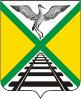 СОВЕТ